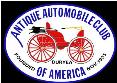 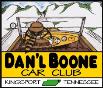                  DAN’L BOONE REGION CAR CLUB President	               Marty Lane                      423-557-4159Vice President	   Howard Irwin                  423-530-6027Secretary                       Sharon Williams              210-544-8583Treasurer	               Wayne Lambert               423-276-3741                                                                 Sunshine	                David Williams                423-765-1095                                                                Newsletter Editor         Frankie S. Lambert         423-534-3358Allandale Chairman      David Williams	          423-765-1095                                                                      Board of Directors                   Randy Still (Chairman),  423-245-4000                                                                                            Sergio Merluzzi,  Howard Osborne, Tom Wright     XLV                                                                                                                     August 2023                            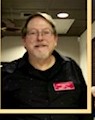                  From the Desk of President Marty Lane August 2023Greetings Car Aficiandos,This summer is fast passing us by. Rain, heat waves, and plenty of car activities have kept us all busy.FunFest is now over in Kinsport and our Annual FunFest Car Show was a resounding success. Plenty of nice weather, no rain and a large number of vintage and current automobiles were seen. There was even a pull behind camper with awning that created a makeshift campsite. Several members vehicles were on hand.Heading up the Corvette representation was Gary Head's C8 Corvette  present to represent the promotion of the Allandale Car Show coming up in Septemer.Our Sonic Cruise-In on Friday July 27th was well represented with about 16 members in attendance with several member vehicles on hand. Other than the 95 degree weather, we all had a cool time with lots of good car talk.Allandale show prep is coming along nicely with show t-shirts on the way. Several sponsors have sent donations in. We would like to continue to ask for support and get monetary sponsorships to help offset the cost of the show trophies,etc for Allandale. This year will be bigger than ever with the Corvette being the featured marquee.Doe River Gorge trip that is coming up soon will need a head count as soon as possible. Please let Howard Irwin know if you are planning to attend.This trip will take place August 26th, leaving Lowes across from Guiseppes at 9am sharp to caravan up to the Hampton area.The next club meeting will be out Annual Club Picnic at Eastman Cabins, 406 Bays Mountain Park Rd Kingsport August 15th (Third Tuesday) at 6:00pm in CABIN #9 (The Large cabin on the right as you enter the park)Sam Quillen will be our Club Chef serving up some tasty burgers and dogs from the grill.Plenty of food for all. We ask that you bring a side dish or dessert.(Example, chips, cole slaw, green beans, beans, etc and cake, cookies, cupcakes or any favorite homemade dessert)As always, I look forward to your participation and seeing you at our club events.Happy Motoring!Marty LanePresident Daniel Boone Chapter AACA                                                                                                                                              `.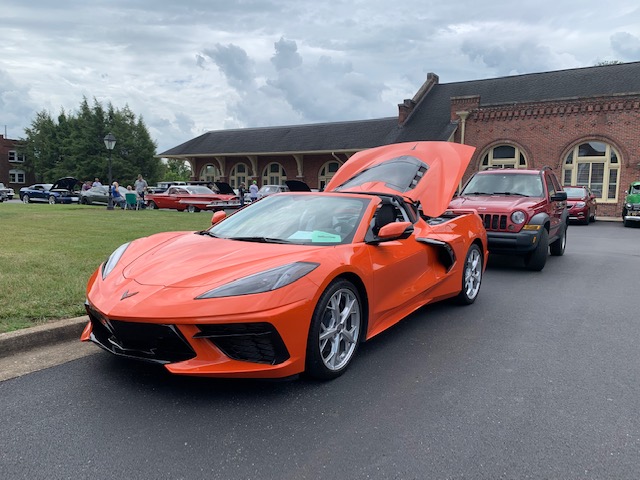 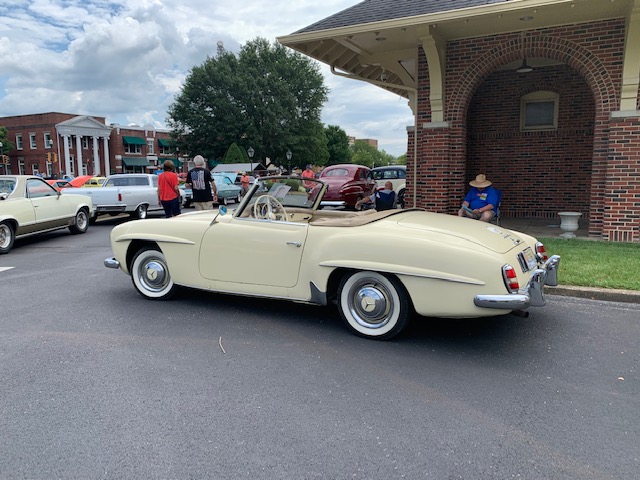 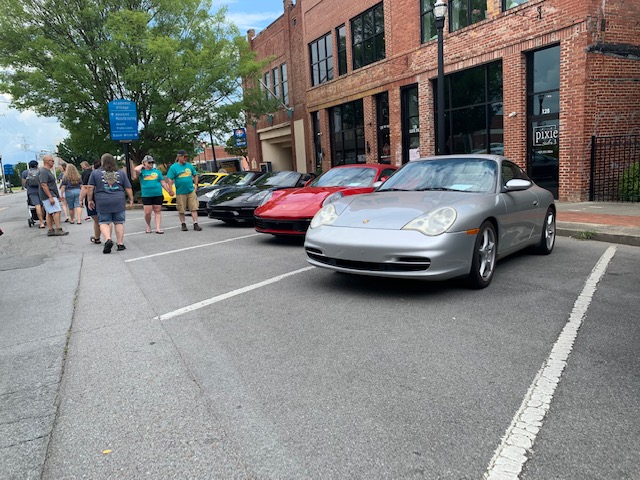 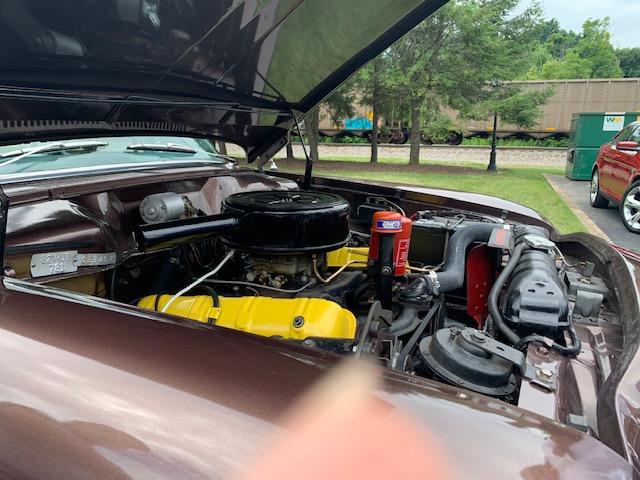 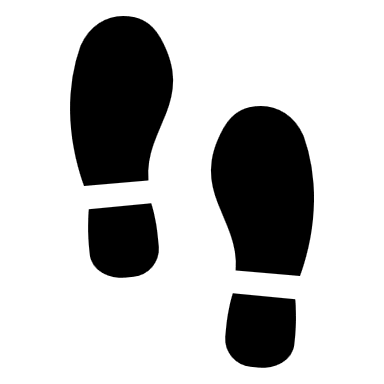 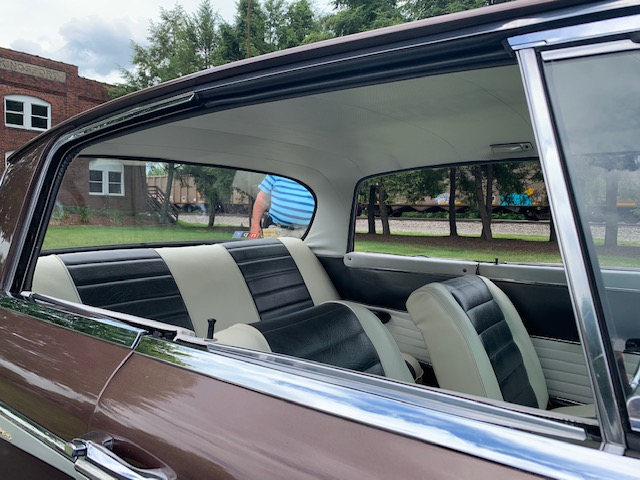 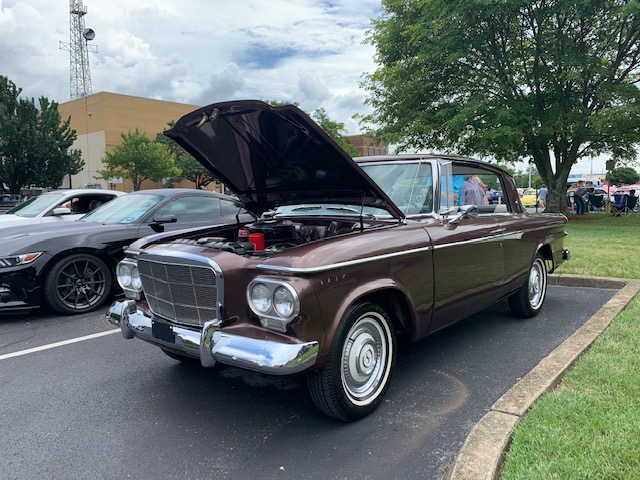 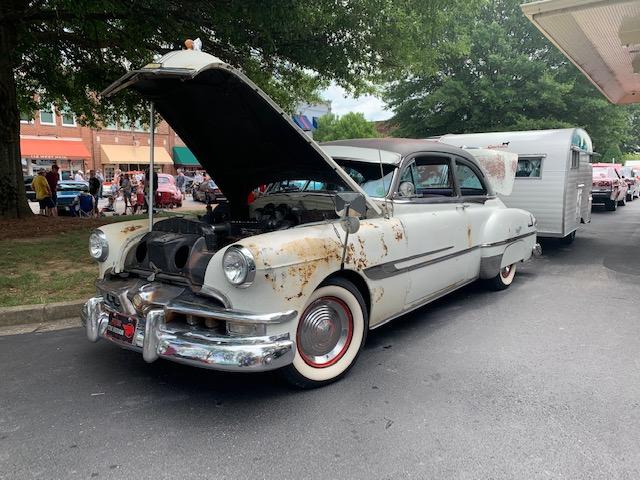 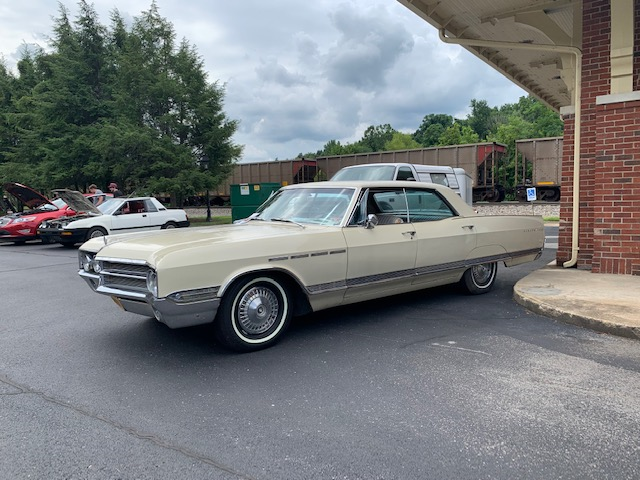 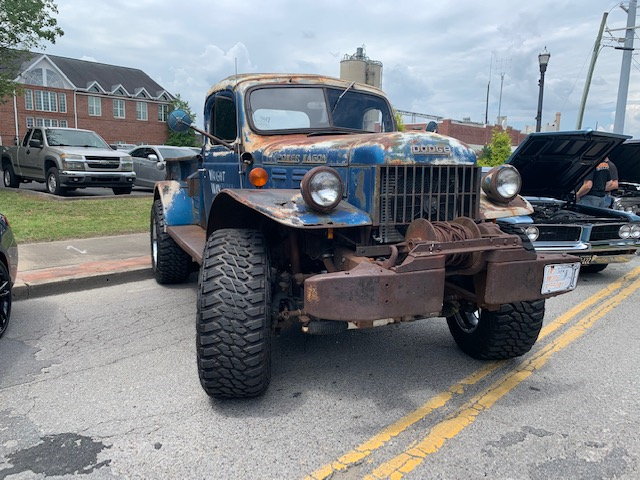 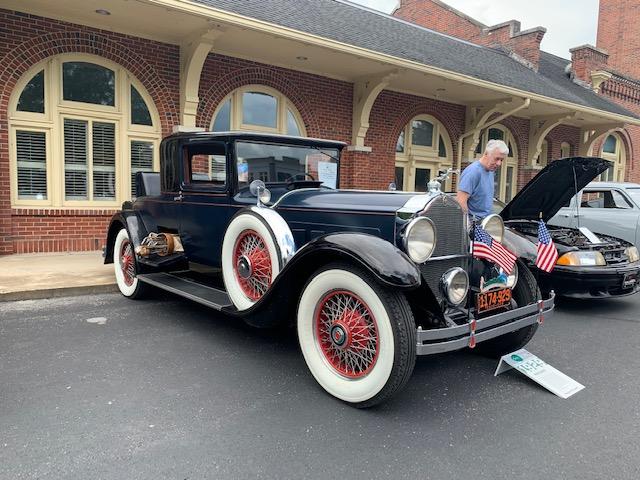 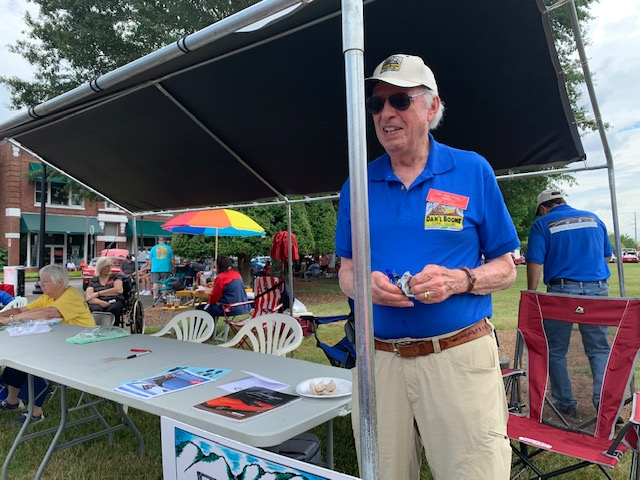 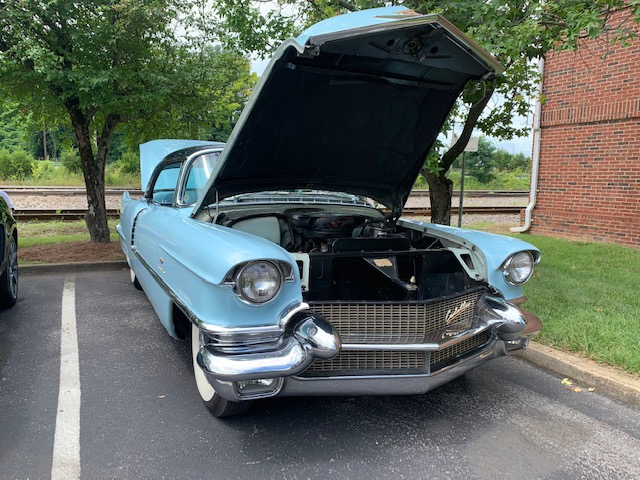 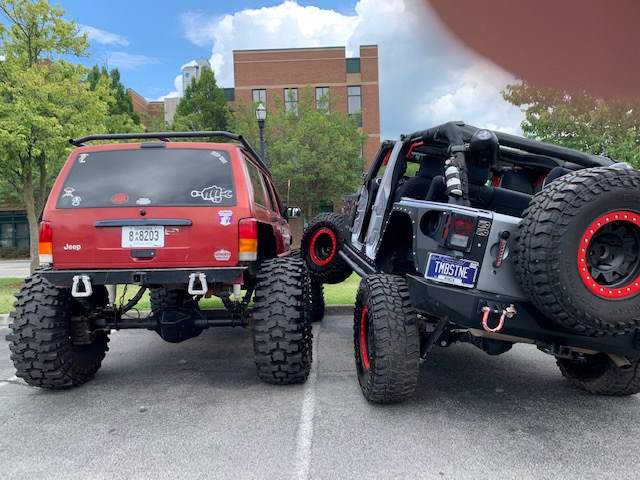 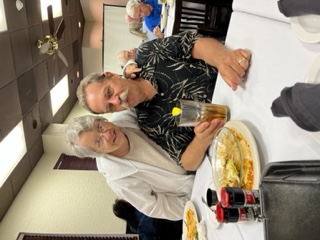 DAN’L BOONE CAR CLUB MINUTES: JULY 18, 2023, Meeting called to order by President, Marty Lane at 7:15 pm, Pledge Allegiance, and Prayer by Bill Anderson.  26 members plus guests. Treasurers’ and Secretary’s Reports were given and approved by membership.  Sunshine/Shadows: Becky Williams recovering from a fall and in attendance.    OLD BUSINESS: Howard Irwin gave an update on a cruise into the Doe River Gorge Scenic Train Ride in Hampton, TN scheduled for Saturday, August 26, 2023.  Members wishing to caravan, meet at Lowes (Stone Drive) at 9:00am. Train Tickets and bag lunch can be purchased from the location upon arrival.  All proceeds will support Christian Day Camp. Dave Williams encouraged everyone to attend our FunFest Car Show this Saturday, July 22, 2023, 10am-2pm. Location: Downtown Kingsport at the Citizens Bank parking lot/train station area (intersection of Main and Broad Streets).  Members were asked to assist with morning prep and work at the registration table.       Special thanks to Lillian for bringing lunch items and those members that worked at registration.    Randy Still called a board meeting on July 12, 2023.  Board members prepared letters to be mailed for sponsorship of the Allandale Show.  Randy made a commitment of $1,000 on behalf of Still Transfer.  Other donations: Bill Anderson-$200, Champion Chevy $200, Farmer Bureau Insurance, $50, Rainbow Motors, $200 (Lillian Constant), and Judy Williams (Axe Handle Distillery,$200. NEW BUSINESS: Sam Hauck has planned for our annual club picnic to be held Tuesday, August 15, 2023, at Eastman Rec. Area (Bays Mountain), Shelter #9.  6pm. Members were asked to bring sides and dessert.  Everything else is provided.  If you would like to assist the grill master, Sam, show up around 5:15pm.  Also, this will be our regular monthly meeting.  Norma Safriet thanked those who participated in the annual Nottingham United Methodist Church car show held July 8.  52 cars were present, and all funds will go to the church                           Randy Still gave a slide presentation of the Keeneland Concours d Elegance held in Lexington Kentucky.  Randy and Gary Head attended the event and Gary’s 91 Chevy Corvette was shown. Reminders: Our Sonic Drive In Cruise In, July 28, 2023, at the Colonial Heights location (intersection of Moreland and Ft. Henry Drive.  August 12th Woody Puritan Club Presents Axe Handle Distillery’s 3rd annual car and bike show (1-4PM).  See details on Axe Handle Distillery FB page.Respectfully submitted,Sharon Williams, secretary